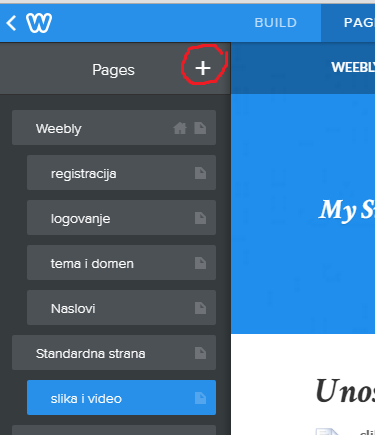 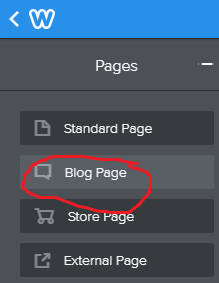 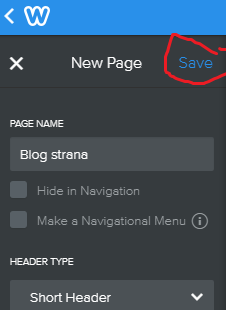 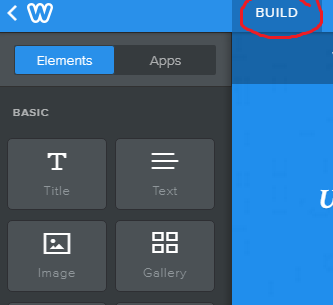 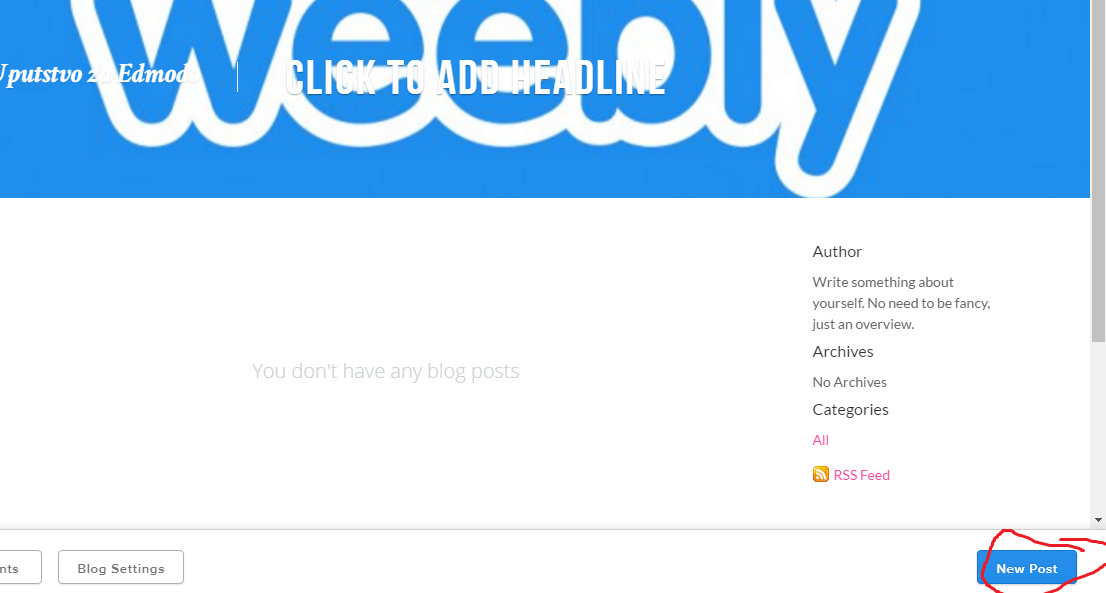 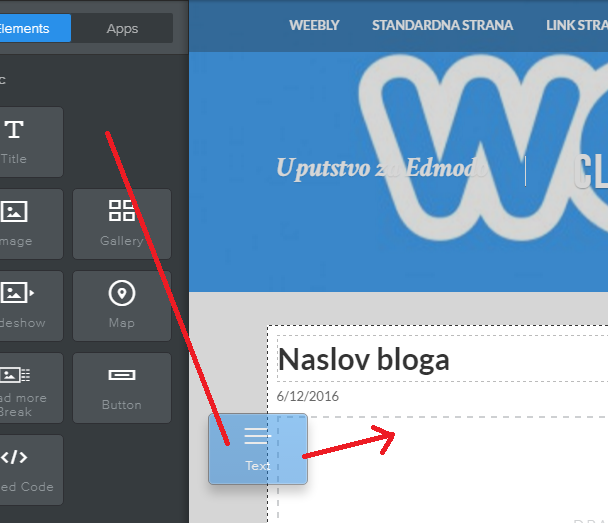 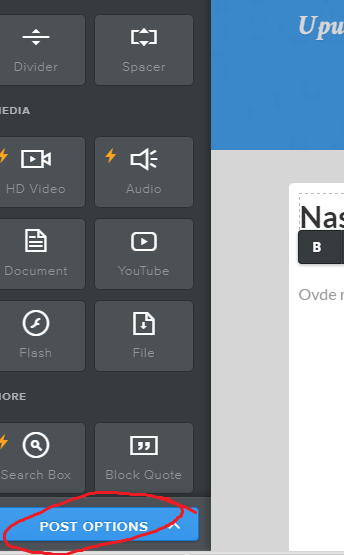 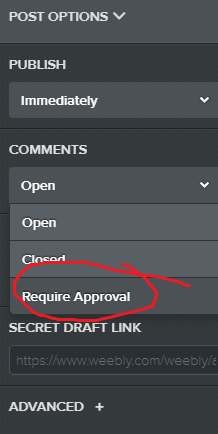 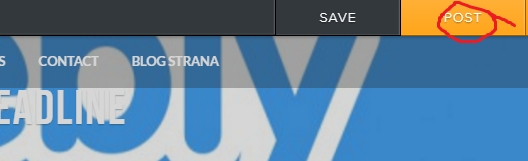 Ukoliko zelite da odobrite komentar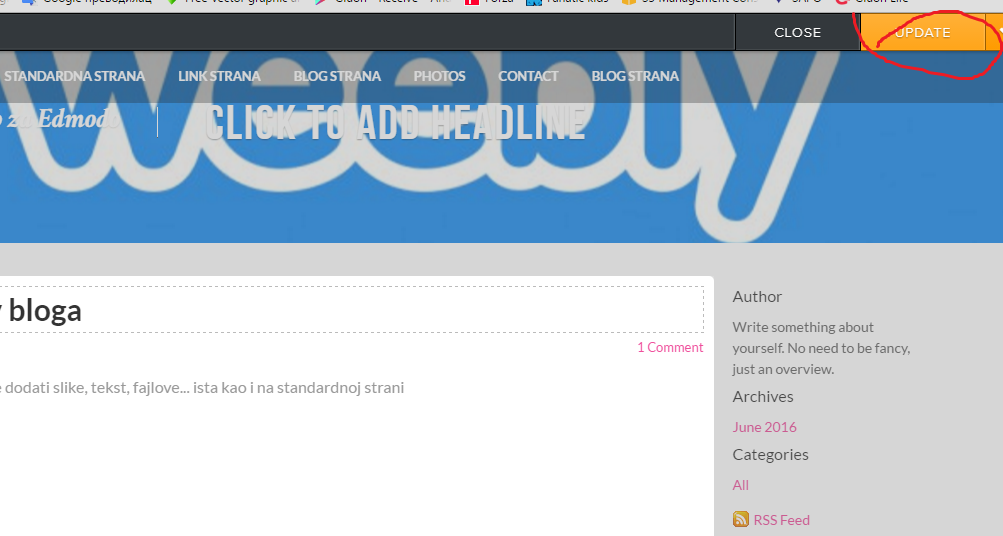 